关于组织参加2023年金砖国家工业创新大赛的通知各部门、二级学院：为贯彻落实习近平主席在金砖国家领导人第十四次会晤上的重要讲话精神，加快推进金砖国家新工业革命伙伴关系建设，促进金砖国家工业创新领域务实合作，工信部定于2023年9月-11月举办金砖国家工业创新大赛。根据《市工信局关于组织开展2023金砖国家工业创新大赛的通知》要求，现将组织我校师生积极参赛有关事项通知如下：一、大赛主题深化合作伙伴关系推进金砖国家新型工业化二、赛道设置大赛分为工业互联、智能制造、绿色循环三个赛道，主要围绕数字化、网络化、智能化、绿色化，结合当前产业发展创新需求，征集一批新工业革命领域创新驱动力突出、应用效果显著、市场前景较好的产品、标准、解决方案。赛道一：工业互联。聚焦制造业数字化转型需求和关键问题，重点征集5G、数字孪生、人工智能、区块链等新一代信息技术与实体产业融合创新项目，以及提升生产能力、优化运营效率、保障产业链供应链稳定安全的工业互联网解决方案。赛道二：智能制造。聚焦新一代信息技术与先进制造技术融合创新，重点征集提高机械、汽车、轻工、电子等行业生产设备精准制造、敏捷制造能力的智能化改造方案，以及基于互联网个性化定制、众包设计、云制造等新型制造模式和创新方案。赛道三：绿色循环。聚焦低碳化、循环化和集约化发展方向，围绕构建高效、清洁、低碳、循环绿色制造体系，重点征集制造业绿色改造升级、产品全生命周期绿色管理、节能低碳技术应用等创新项目和解决方案。三、作品要求（一）创新产品。设计制造创新性软件或硬件产品、装备、系统，以及对已有产品功能进行创新改进。（二）创新应用。5G、人工智能、工业互联网、区块链等新技术在不同行业、区域的创新应用案例。（三）创新观点。针对新工业革命领域最新技术发展，具备创新性、发散性、前沿性的科研报告、学术论文等。（四）创新标准。在新工业革命领域技术研发、应用等方面提出的创新性技术标准方案。四、报送要求请有意愿参赛的老师于2023年9月4日17:00前将个人参赛报名表（附件1）、参赛汇总表（附件2）纸质版报送笃行楼一楼创新创业中心，电子版发送钉钉，并扫码加入钉钉群，后续有关事项将在群里通知。联系人：张苇莉电  话：18793575814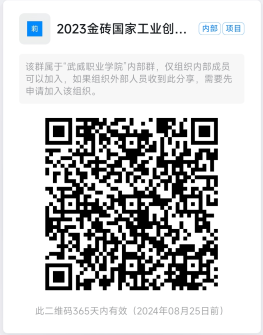 附件：1.金砖国家工业创新大赛报名表2.武威市2023金砖国家工业创新大赛参赛汇总表